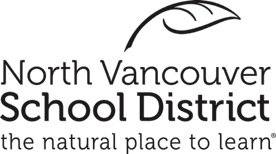 NameDateTeacherGradeCommunicationEvidenceConnecting and engaging with othersAcquiring, interpreting, and presenting informationCollaborating to plan, carry out and review projects and activitiesExplaining/recounting and reflecting on experiences and accomplishmentsThinkingEvidenceGenerating ideasDeveloping ideasInnovating and connecting with others’ ideasAnalyzing and critiquingQuestioning and investigatingDeveloping and designingPersonal and SocialEvidenceDemonstrating respect of self and othersDemonstrating positive cultural identify and understanding of differencesMaking healthy, safe and wise choicesCollaborating with othersContributing to communitySolving problems peacefullyAdvocate for myself and my ideasSelf determinationWell-beingPersonal strengths and abilitiesRelationship and culture contextsWhat are you most proud of in relation to your Core Competency growth?What are your goals for improvement in relation to the Core Competencies?Describe your next steps to make this learning happen.  What will help you grow?